1MP3 Midterm 2 Review14 November 2019reading filesf = open(filename, "r"), f.close()f.read() reads the entire file as a stringf.read(n) reads the next n characters
(closing and reopening starts from the beginning again)reading past the end of a file returns "" (like slicing)for line in f: reads a line at a timef.readline() reads one lineprocessing stringsstrings read from files include \n (newline)s.strip() gets rid of newlines and whitespaces.split() splits strings into a list (by spaces, by default)s.lower(), s.upper() to convert to lower/uppercases.replace(val1,val2) replaces val1 with val2 in s (e.g. cleaning punctuation)setscollections of objects (any type)unordered (can’t index or slice), mutableiterable: can use for i in S:, len(), indefine a new set with {"a","b","c"}; empty set is set(), NOT {} (which is a dict) …… or convert from a list/tuple/etc. set(["a","b","c"])add new elements with S.add("d"). remove with remove()duplicated elements are silently removed.intersection, .union.issubset, comparison operators (<, <= etc.)dictionariescollections of keys and valuesunordered, mutable, iterablekeys act like a setsetup via {"A":1, "B":2} or dict([["A",1],["B",2]]) or dict(A=1,B=2)keys can be any non-mutable type (int, float, tuple)values can be anythingfor i in d: iterates over keys; in searches in keysadd or replace a key/value pair: d[k] = vdelete a key/value pair: del d[k]d[k] extracts the value associated with kd.keys() returns keys (set-like); d.values() returns values (list-like); .items() returns a list-like object holding (key,value) tuplesprocessing a dictionary (with for k in d: or for k, v in d.items():)dictionary inversionrandom numberrandom and numpy.random modules (similar)random.seed(102): initialize random-number generator (RNG) to a known point (for reproducibility)random.randrange(): pick one value from a rangerandom.choice(): pick one value from a list/tuplerandom.random(): random float uniformly from random.uniform(a,b): random float uniformly from numpy arraysnp.array(): from list, tuple, nested lists or tuplesdtype= argument specifies data type (“float”, “int32”, “int8”, “uint8” etc.)a.shape returns a tuple giving dimensionslen(a) gives length of dimension 0also create arrays with np.ones(), np.zeros(), np.arange()shape= argument: tuple specifying dimensions; np.ones(4) is the same as np.ones((4,)); np.ones((4,4)) returns a 4  4 matrixa.fill(v) fills array a with value vslicing and indexing arraysindexing: a[i] or a[i,j] or a[i,j,k] (depending on dimensions)slicing: a[m:n] or a[m:n,:] or …; : by itself means “all rows/columns/slices”a.copy() to make a copyreshaping arraysa.reshape((r,c)) specifies number of columns (total number of elements must match)a[:,np.newaxis] adds a new length-1 dimensiona.flatten() converts to 1-Dmatricesnp.identity, np.eye for identity matricesnot covered: linear algebra (np.linalg.det, np.linalg.dot, np.linalg.eig, np.linalg.inv)operationsall arithmetic (+, -, *, etc.) operates elementwise on arrays… or on array + scalaralso numpy functions np.sin(), np.cos(), etc.np.sum(), np.mean(), np.prod() etc. operate on all elements by defaultaxis=i argument collapses dimension i (e.g. np.mean(a,axis=0) on a 2D array computes mean of each column, collapsing rows)logical operationscomparisons (>, == etc.) work elementwise, producing a bool arraynp.logical_and(), np.logical_or(), np.logical_not()a[b] selects the elements of a for which bool array b is Truee.g. a[a>0] selects positive elementsnumericsnumpy integers: for an -bit signed integer (the default, one bit is used as the sign bit, so the maximum positive value is ; maximum negative is for an unsigned integer (e.g. uint32), the range is from  to going out of bounds “wraps around”plain (not numpy) integers are special, won’t overflowfloating-point: often experience rounding error. Don’t assume math works exactly.use np.isclose() or math.isclose() to test near-equalityoverflowfor regular (64-bit) floats, values greater than  become infvalues less than  become -infundefined operations (e.g. inf-inf, inf/inf) become nan (not a number)underflowvalues less than  become 0adding relatively much smaller numbers (i.e.  where ), they disappear: e.g.  if  is very smallThis appears on the test:Some helpful numbers: ; ; ; .Maybe useful for thinking about integers: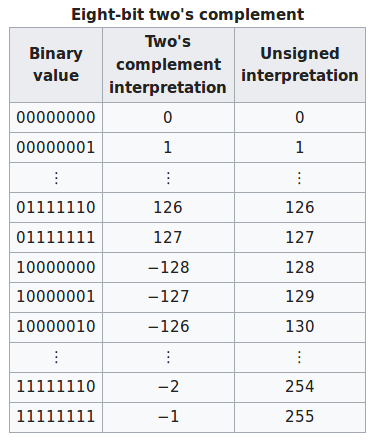 